Жестокое обращение с детьмиЖестокое обращение с детьми является серьезной, распространенной и многогранной проблемой, выходящей далеко за рамки всем очевидных синяков и переломов. Заметным обычно является только физическое насилие, но жестокое обращение с ребенком имеет много иных форм, таких как эмоциональное игнорирование и безнадзорность, которые не столь заметны окружающим, однако оставляют не менее глубокие «шрамы» маленькому человеку. Игнорирование потребностей ребенка, оставление его в опасной ситуации с высоким риском травм или смерти, унижение ребенка и убеждение его в том, что он является бесполезной обузой – вот лишь некоторые примеры жестокого обращения. Всех их объединяет одно: они наносят ребенку глубокие эмоциональные травмы. Помочь в решении этой проблемы может не только педиатр, но и любой ответственный взрослый человек. Однако для этого необходимо знать не только виды жестокого обращения и их симптомы, но и верные алгоритмы действий. Мифы и факты о жестоком обращении с детьмиМиф № 1: Жестокое обращение – это только когда родители избивают ребенка.Факт: Физическое насилие является лишь одним из видов жестокого обращения с детьми. Пренебрежение и эмоциональное насилие могут быть столь же разрушительными для ребенка, а их меньшая заметность – значительно снижает шанс вмешательства в ситуацию третьих лиц и выявления проблемы. Миф № 2: Только плохие люди жестоко обращаются со своими детьми.Факт: Несмотря на кажущуюся очевидность такого мнения, мир все же не делится на «черное» и «белое». Не все эти родители вредят своим детям намеренно. Многие из них сами стали жертвами насилия в детстве, и просто копируют эту модель поведения на своих детях. Другие страдают от психических заболеваний, или от наркотической зависимости.Миф № 3: Жестокое обращение с детьми никогда не случается в «хороших» семьях.Факт: Жестокое обращение с детьми случается не только в бедных семьях или плохих районах. Эта проблема лежит вне расовых, экономических или культурных границ. Есть некоторые семьи, кажущиеся всем образцовыми, однако за дверями их домов скрываются очень неприглядные вещи. Миф № 4: Большинство детей страдает от рук незнакомцев. Факт: Насилие со стороны незнакомых людей случается, однако в большинстве случаев агрессором является член семьи или ближайший друг семьи. Миф № 5: Из детей, подвергшихся жестокому обращению, всегда вырастают жестокие люди.Факт: Да, эти дети находятся в группе риска, и нередко бессознательно воспроизводят модель жестокого поведения на собственных детях. С другой стороны, многие взрослые, пережившие жестокое обращение в свой адрес, имеют очень сильную мотивацию уберечь собственных детей от того, через что прошли они сами, и потому становятся отличными родителями. Телефоны доверия в кризисных ситуациях 2-15-08 с 17.00-20.00  вторник, четверг Вы  можете обратиться          к психологу в Детскую поликлинику  №  1  ( Мира, 5 ) кабинет    55 С 8-17 ежедневно, запись по телефону    3-77-03А также к специалистам ОМСП и П Тел 7-07-63 ГБУЗ РК ВДБ ( отделение медико-социальной помощи и профилактики)Жестокое обращение с детьми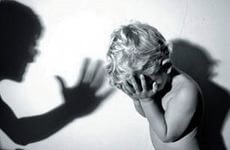 